CCriminal Investigation (Identifying People) Act 2002Note: In order to give effect to the Cross‑border Justice Act 2008, the Criminal Investigation (Identifying People) Act 2002 must be applied with the modifications prescribed by the Cross‑border Justice Regulations 2009.Portfolio:Minister for PoliceAgency:Police ServiceCriminal Investigation (Identifying People) Act 20022002/0064 Jun 2002s. 1 & 2: 4 Jun 2002;Act other than s. 1 & 2, Pt. 4‑7 & Sch. 2 cl. 1, 3 & 5(2): 29 Jun 2002 (see s. 2 and Gazette 28 Jun 2002 p. 3037);Pt. 4‑7 & Sch. 2 cl. 1, 3 & 5(2): 20 Nov 2002 (see s. 2 and Gazette 19 Nov 2002 p. 5505)Acts Amendment (Equality of Status) Act 2003 Pt. 142003/02822 May 20031 Jul 2003 (see s. 2 and Gazette 30 Jun 2003 p. 2579)Sentencing Legislation Amendment Act 2004 s. 152004/02714 Oct 200431 May 2006 (see s. 2 and Gazette 30 May 2006 p. 1965)Criminal Procedure and Appeals (Consequential and Other Provisions) Act 2004 s. 80 & 822004/08416 Dec 20042 May 2005 (see s. 2 and Gazette 31 Dec 2004 p. 7129 (correction in Gazette 7 Jan 2005 p. 53))Nurses and Midwives Act 2006 Sch. 3 cl. 72006/0506 Oct 200619 Sep 2007 (see s. 2 and Gazette 18 Sep 2007 p. 4711)Reprint 1 as at 10 Nov 2006 (not including 2006/050)Reprint 1 as at 10 Nov 2006 (not including 2006/050)Reprint 1 as at 10 Nov 2006 (not including 2006/050)Reprint 1 as at 10 Nov 2006 (not including 2006/050)Criminal Investigation (Consequential Provisions) Act 2006 Pt. 72006/05916 Nov 20061 Jul 2007 (see s. 2 and Gazette 22 Jun 2007 p. 2838)Medical Practitioners Act 2008 Sch. 3 cl. 152008/02227 May 20081 Dec 2008 (see s. 2 and Gazette 25 Nov 2008 p. 4989)Criminal Law Amendment (Homicide) Act 2008 s. 282008/02927 Jun 20081 Aug 2008 (see s. 2(d) and Gazette 22 Jul 2008 p. 3353)Reprint 2 as at 18 Sep 2009 Reprint 2 as at 18 Sep 2009 Reprint 2 as at 18 Sep 2009 Reprint 2 as at 18 Sep 2009 Police Amendment Act 2009 s. 162009/0423 Dec 200913 Mar 2010 (see s. 2(b) and Gazette 12 Mar 2010 p. 941)Health Practitioner Regulation National Law (WA) Act 2010 Pt. 5 Div. 162010/03530 Aug 201018 Oct 2010 (see s. 2(b) and Gazette 1 Oct 2010 p. 5075‑6)Liquor Control Amendment Act 2010 Pt. 62010/0568 Dec 201017 Jan 2011 (see s. 2(b) and Gazette 31 Dec 2010 p. 6887)Prohibited Behaviour Orders Act 2010 Pt. 5 Div. 32010/0598 Dec 201023 Feb 2011 (see s. 2(b) and Gazette 23 Feb 2011 p. 633)Criminal Investigation (Identifying People) Amendment Act 20112011/01525 May 2011s. 1 & 2: 25 May 2011 (see s. 2(a));Act other than s. 1 & 2: 26 May 2011 (see s. 2(b))Reprint 3 as at 27 Jan 2012 Reprint 3 as at 27 Jan 2012 Reprint 3 as at 27 Jan 2012 Reprint 3 as at 27 Jan 2012 Community Protection (Offender Reporting) Amendment Act 2012 Pt. 3 Div. 12012/00115 Mar 20121 Jul 2012 (see s. 2(b) and Gazette 22 Jun 2012 p. 2777)Criminal Appeals Amendment (Double Jeopardy) Act 2012 s. 92012/00921 May 201226 Sep 2012 (see s. 2(b) and Gazette 25 Sep 2012 p. 4499)Fines, Penalties and Infringement Notices Enforcement Amendment Act 2012 Pt. 4 Div. 12012/04829 Nov 201221 Aug 2013 (see s. 2(b) and Gazette 20 Aug 2013 p. 3815)Criminal Organisations Control Act 2012 s. 1752012/04929 Nov 20122 Nov 2013 (see s. 2(b) and Gazette 1 Nov 2013 p. 4891)Criminal Investigation (Identifying People) Amendment Act 2013 Pt. 22013/02212 Nov 2013Pt. 2 other than s. 28: 13 Nov 2013 (see s. 2(c));s. 28: 16 Apr 2014 (see s. 2(b) and Gazette 15 Apr 2014 p. 1053)Reprint 4 as at 14 Mar 2014 (not including 2013/022 s. 28)Reprint 4 as at 14 Mar 2014 (not including 2013/022 s. 28)Reprint 4 as at 14 Mar 2014 (not including 2013/022 s. 28)Reprint 4 as at 14 Mar 2014 (not including 2013/022 s. 28)Statutes (Repeals and Minor Amendments) Act 2014 s. 62014/0172 Jul 20146 Sep 2014 (see s. 2(b) and Gazette 5 Sep 2014 p. 3213)Health Practitioner Regulation National Law (WA) Amendment Act 2018 s. 1072018/00419 Apr 20181 Dec 2018 (see s. 2(d) and Gazette 13 Nov 2018 p. 4427‑8)COVID‑19 Response and Economic Recovery Omnibus Act 2020 s. 582020/03411 Sep 202012 Sep 2020 (see s. 2(b))Liquor Control Amendment (Protected Entertainment Precincts) Act 2022 Pt. 32022/0441 Dec 202224 Dec 2022 (see s. 2(b) see SL 2022/216 cl. 2)Criminal Law (Mental Impairment) Act 2023 Pt. 15 Div. 8, s. 409 & 4122023/01013 Apr 2023To be proclaimed (see s. 2(b))Liquor Control Amendment (Banned Drinkers Register) Act 2023 Pt. 32023/02510 Nov 2023Pt. 3 (other than s. 34): 14 Dec 2023 (see s. 2(b) and SL 2023/191 cl. 2);s. 34: 14 Dec 2025 (see s. 2(c))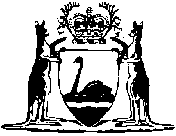 